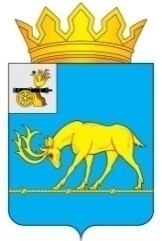 АДМИНИСТРАЦИЯ МУНИЦИПАЛЬНОГО ОБРАЗОВАНИЯ«ТЕМКИНСКИЙ РАЙОН» СМОЛЕНСКОЙ ОБЛАСТИПОСТАНОВЛЕНИЕ от     11.02.2022                     №   45                                                                              с. ТемкиноО   внесении  изменения  в состав Комиссии            по              делам несовершеннолетних   и    защите   их       прав     в    муниципальном образовании «Темкинский район»Смоленской областиВ  связи  с  кадровыми  изменениями МО МВД России «Вяземский», на основании заявления начальника ПП по Темкинскому району МО МВД России «Вяземский»,          Администрация муниципального образования «Темкинский район» Смоленской области  п о с т а н о в л я е т:      	1. Внести в состав Комиссии по делам несовершеннолетних и защите их прав в муниципальном образовании «Темкинский район» Смоленской области (далее – Комиссия), утвержденный постановлением Администрации муниципального образования «Темкинский район» Смоленской области от 06.07.2018 № 263 «Об утверждении состава и Регламента Комиссии по делам несовершеннолетних и защите их прав в муниципальном образовании «Темкинский район» Смоленской области» (в редакции постановлений Администрации муниципального образования «Темкинский район» Смоленской области от 14.09.18 № 367, от 29.11.18 № 517, от 02.12.19 № 558, от 17.02.20 № 70, от 25.02.21 № 56, от 10.03.21 № 77, от 28.04.21 № 142, от 27.05.21 № 169, от 06.10.21 № 315), следующее изменение:     	1.1. вывести из состава Комиссии: - Чернову Оксану Викторовну – инспектора ПДН ПП по Темкинскому району, капитана полиции.1.2. ввести в состав Комиссии:- Завизину Софью Игоревну – УУП ГУУП и ПДН ПП по Темкинскому району, капитана полиции.2. Утвердить измененный состав Комиссии, согласно приложению.      	3. Контроль за исполнением данного постановления возложить на заместителя Главы муниципального образования «Темкинский район» Смоленской области            Т.Г. Мельниченко.  Глава муниципального образования«Темкинский район» Смоленской области                                                     С.А. Гуляев                                                                                                        УТВЕРЖДЕН              постановлением Администрации               муниципального образования              «Темкинский район»                                   Смоленской области              от  11.02.2022      №_45_ СОСТАВКомиссии по делам несовершеннолетних и защите из прав в муниципальном образовании «Темкинский район» Смоленской областиОтп. 1 экз. – в делоИсп. Н.С. Молотилинател. 2-14-07 10.02.2022          Визы:               Т.Г. Мельниченко                  Разослать:                   Прокуратура,                  Райсовет,                  КДН и ЗП1.Мельниченко Татьяна Георгиевна- заместитель Главы муниципального образования «Темкинский район» Смоленской области, председатель Комиссии  2.КарниловаМарина Александровна- начальник отдела по образованию и гражданско-патриотическому воспитанию Администрации муниципального образования «Темкинский район» Смоленской области, заместитель председателя Комиссии    3.Молотилина Надежда Сергеевнаответственный секретарь Комиссии.       Члены КомиссииЧлены КомиссииЧлены Комиссии1.ВалуеваИринаНиколаевна- начальник отдела СОТКУ ЦЗН Гагаринского района                 в Темкинском районе2.Шулепов Николай СергеевичНачальник ПП по Темкинскому району МО МВД России «Вяземский» 3.Завизина СофьяИгоревна- УУП ГУУП и ПДН ПП по Темкинскому району МО МВД России «Вяземский»                   4.Новаторова Ирина Владимировна-  главный врач  ОГБУЗ  «Темкинская ЦРБ»     5.КазаковаНаталия Евгеньевна- главный специалист  в Темкинском районе ОСЗН                        в Вяземском районе                                      6.ГорностаеваАнна Фёдоровна- председатель Совета женщин Темкинского района  7.ПавлюченковаДарьяВикторовна- начальник отдела по культуре спорту и молодежной политике Администрации муниципального образования «Темкинский район» Смоленской области     8.Коняхин АлександрАртурович- начальник отделения ОНД и ПР Вяземского, Темкинского и Угранского районов УНД и ПР Главного управления МЧС России по Смоленской области      9.Харичкина Вера Андреевна - директор МООШ «Темкинская школа»10.Белицкая Марина Николаевна- ведущий специалист отдела по опеке и попечительству Администрации муниципального образования «Темкинский район» Смоленской области